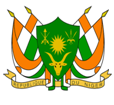 REPUBLIQUE DU NIGERMadame la Présidente,Le Niger souhaite la chaleureuse bienvenue à la délégation du Liberia et la félicite pour la présentation  de son  Rapport national à ce 3ème  cycle de l’EPU.Le Niger se réjouit  des progrès notables réalisés par le Liberia depuis son dernier passage à l’EPU et salue ses efforts de coopération avec les mécanismes des droits de l’homme, comme le témoigne l’ouverture d’un bureau du HCDH en 2018. Le Niger prend également note  des réformes entreprises par le Gouvernement libérien  visant à protéger et promouvoir les droits de l’homme, à travers notamment  l’adoption d’un plan national des droits de l’homme en 2019 et plusieurs mesures législatives visant à lutter contre la violence fondée sur le genre et à garantir une représentation et une participation égales des femmes, selon un principe de discrimination positive.Dans un esprit constructif, le Niger recommande au Libéria de poursuivre les efforts de collaboration avec les mécanismes des droits de l’homme.Pour terminer, le Niger souhaite plein succès à la délégation du Liberia dans le cadre de cet examen.Je vous remercie